VSTUPNÍ ČÁSTNázev komplexní úlohy/projektuPřipojení venkovní jednotky tepelného čerpadlaKód úlohy26-u-3/AC93Využitelnost komplexní úlohyKategorie dosaženého vzděláníH (EQF úroveň 3)L0 (EQF úroveň 4)Skupiny oborů26 - Elektrotechnika, telekomunikační a výpočetní technikaVazba na vzdělávací modul(y)Tepelná čerpadlaŠkolaStřední odborná škola energetická a stavební, Obchodní akademie a Střední zdravotnická škola, Chomutov, příspěvková organizace, Na Průhoně, ChomutovKlíčové kompetenceKompetence k učení, Kompetence k řešení problémů, Kompetence k pracovnímu uplatnění a podnikatelským aktivitámDatum vytvoření19. 06. 2019 22:37Délka/časová náročnost - Odborné vzdělávání8Délka/časová náročnost - Všeobecné vzděláváníPoznámka k délce úlohyRočník(y)3. ročník, 4. ročníkŘešení úlohyindividuálníCharakteristika/anotaceCílem je prakticky zapojit venkovní jednotku tepelného čerpadla (TČ) a ověřit znalosti získané v teoretické části modulu.Úloha se skládá ze tří hlavních částí:připravení ventilátoru k montážizapojení ventilátoru tepelného čerpadla vzduch – voda a připojení tepelného čerpadla do systémuměření odporu vinutí ventilátoru a jeho izolačního stavu a vyplnění záznamů povinné dokumentaceVlastnímu zapojení předchází teoretická část – popis tepelného čerpadla v technické dokumentaci, popisů částí tepelného čerpadla zapojeného do systému dle technické dokumentace, vysvětlení funkce ventilátoru, popis pracovního cyklu, vysvětlení pojmu topný faktor, stanovení technologického postupu a volba nářadí, materiálu a přístrojů.Popis (technická dokumentace) – 1 hodinaTechnologický postup a volba nářadí – 1,5 hodinyMontáž – 4 hodinyMěření – 0,5 hodinyVyplnění záznamů – 1 hodinaJÁDRO ÚLOHYOčekávané výsledky učeníŽák:používá technickou dokumentaci a normy při montáži tepelného čerpadlaurčuje funkci tepelného čerpadla v systémuvolí postup práce, nářadí, pomůcky a měřidla pro montáž, zapojování a opravy tepelných čerpadelprovádí montáž systému s tepelným čerpadlemměří elektrické a neelektrické veličiny a parametry v systému tepelného čerpadlavede záznamy a povinnou dokumentaci systému s tepelným čerpadlemSpecifikace hlavních učebních činností žáků/aktivit projektu vč. doporučeného časového rozvrhuŽák připojí venkovní jednotku tepelného čerpadla.Zvolí postup práce a pomůcky pro montáž. Provede montáž. Měří elektrické i neelektrické veličiny a parametry v systému. Vyhotoví záznam a povinnou dokumentaci.Metodická doporučeníKomplexní úlohu lze použít pro ověření znalostí z modulu Tepelná čerpadla.Žáci by měli v praxi využít znalostí a vědomostí, které získali v teoretické části.Komplexní úloha může být zařazena na konec modulu, lze ji použít na ověřování modulu.Způsob realizaceKomplexní úloha je součástí praktického vyučování.Komplexní úloha bude řešena v dílnách praktického vyučování (odborného výcviku).PomůckyTechnické vybavení:české technické normy z oblasti elektrotechniky a tepelných čerpadeltechnická dokumentace, montážní výkresy, schémata, postupyvýkresová dokumentace dle projektu TČ – stavební a montážní část, návod výrobce TČnářadí a měřicí přístrojeprostory pro ověřování kritérií formou praktického předvedení – místnost s tepelným čerpadlem, akumulační nádobou a otopnou soustavoučásti a díly tepelného čerpadlamontážní materiál potřebný pro ověřování kritérií formou praktického předvedení – materiál potřebný k připojení tepelného čerpadla na akumulační nádobu a otopnou soustavudigitální servisní přístroj pro uvedení zařízení do provozu, servis a údržbu tepelných čerpadelPomůcky pro žáka:osobní ochranné pracovní pomůcky (OOPP)psací potřeby, kalkulačka, tiskopis protokolu.VÝSTUPNÍ ČÁSTPopis a kvantifikace všech plánovaných výstupůPopis ověřování dosažených výsledků:praktické ověřenípísemné ověřeníústní zdůvodněníKritéria hodnoceníKritéria hodnocení vycházejí z hodnoticího standardu profesní kvalifikace.Kritéria hodnocení využitelná pro hodnocení:Číst výkresy a schémata systému s tepelným čerpadlem (elektrotechnické a topenářské značky)Popsat podle výkresové dokumentace připojení tepelného čerpadla do systémuCharakterizovat druhy tepelného čerpadla v návaznosti na určené médium systému a funkci v systému, podle předložené dokumentaceVysvětlit funkci hlavních prvků v systému (např. kompresor včetně regulace výkonu a soustavy mazání, výparník, kondenzátor, termostatické expanzní ventily a jiné součástky) a termodynamické pochody jednoho pracovního cykluVysvětlit pojem topný faktor (COP), možnosti a význam jeho optimalizaceStanovit postup zapojení určené částí tepelného čerpadlaNaplánovat pracovní operace zadaného úkolu (technologický postup montáže)Zvolit pro zadaný úkol měřicí přístroje, nářadí a materiálZvolit vhodné měřící metody a přístroje k měření určeného parametruVyhodnotit a interpretovat naměřené hodnotyDodržet předepsané zásady a postupy měřeníVedení povinné dokumentaceSmontovat určené části tepelného čerpadlaZapojit elektro příslušenství, napojit tepelné čerpadlo do systému, připojit tepelné čerpadlo k elektrické sítiProměřit a zkontrolovat funkčnost a parametry tepelného čerpadla a rozvodůUrčit obvyklá místa úniků média z daného systémuPro splnění úlohy je třeba aby žák splnil všechny části alespoň na úroveň dostatečný. 6ák musí prokázat znalost a schopnost řešit daný úkol. Hodnocení koplexní úlohy je podrobněji rozepsáno v příloze.Doporučená literaturaAutorský tým: SOŠEaS, OA a SZŠ Chomutov, příspěvková organizace, Tepelná čerpadla (Publikace vznikla v rámci projektu Operačního programu Vzdělávání pro konkurenceschopnost Zelený most mezi školou a praxí – environmentální vzdělávací moduly pro trvale udržitelný rozvoj, registrační číslo CZ.1.07/1.1.00/14.0153)PoznámkyDoporučení: 3. nebo 4. ročník (obory L), nebo 3. ročník (obory H).Komplexní úloha je součástí modulu.Úlohu řeší žák samostatně.Obsahové upřesněníOV NSK - Odborné vzdělávání ve vztahu k NSKPřílohyDokumentace_Podklady-k-ustnimu-a-pisemnemu-overovani.docxZadani_Pripojeni-venkovni-jednotky-TC.docxDokumentace_Hodnoceni.docxMateriál vznikl v rámci projektu Modernizace odborného vzdělávání (MOV), který byl spolufinancován z Evropských strukturálních a investičních fondů a jehož realizaci zajišťoval Národní pedagogický institut České republiky. Autorem materiálu a všech jeho částí, není-li uvedeno jinak, je Lenka Demjanová. Creative Commons CC BY SA 4.0 – Uveďte původ – Zachovejte licenci 4.0 Mezinárodní.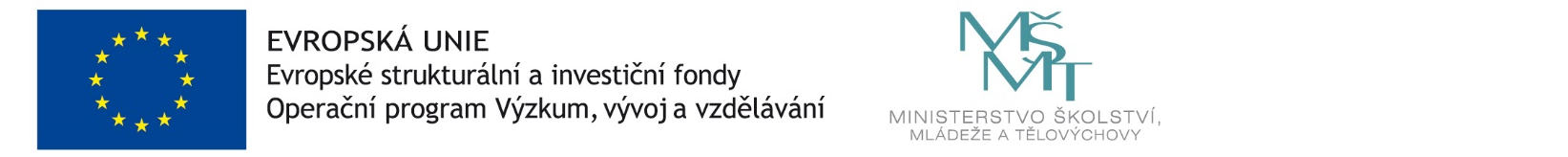 